Информационно- методический центр города ТюмениКонкурс методических разработок и сценариев внеурочных мероприятий и классных часов по теме «По дорогам большой войны»Методическая разработка классного часа- презентацииТема: Первые дни войныАвтор: Юсупова Наталья Юрьевнаучитель географии89044992746презентацию подготовил:ученик 6 «Ф» классаФокин Артемий АлексеевичТюмень
2020Вводное слово учителя. С 1939 по 1941гг. обстановка в Европе была следующая: 23 августа 1939г. :Договор о ненападении между Германией и СССР (пакт Молотова — Риббентропа). Договор означал резкую переориентацию во внешней политике СССР на сближение с Германией. Секретный протокол к договору устанавливал разграничение сфер интересов сторон. Германия признавала интересы СССР в Латвии, Эстонии, Восточной Польше, Финляндии и Бессарабии. Вслед за заключением договора 1 сентября 1939 года Германия напала на Польшу, а 17 сентября 1939 на территорию Восточной Польши вступила Красная Армия, после чего в состав СССР были включены Западная Украина и Западная Белоруссия (1939), а впоследствии — Прибалтика и Бессарабия (1940); в 1941г. Германия захватила Югославию и Грецию и заключила союзные договоры с Финляндией, Румынией, Венгрией, Болгарией и Словакией, направленные против СССР. Цель:  Познакомить учащихся с трагическими событиями в начале войны. Воспитание чувства гордости и патриотизма.Первый ведущий: «СССР ничего не подозревает о Германских намерениях»21 июня 1941 года, 13:00. Германские войска получают кодовый сигнал «Дортмунд», подтверждающий, что вторжение начнется на следующий день.Командующий 2-й танковой группой группы армий «Центр» Гейнц Гудериан пишет в своем дневнике: «Тщательное наблюдение за русскими убеждало меня в том, что они ничего не подозревают о наших намерениях. Во дворе крепости Бреста, который просматривался с наших наблюдательных пунктов, под звуки оркестра они проводили развод караулов. Береговые укрепления вдоль Западного Буга не были заняты русскими войсками».21:00. Бойцы 90-го пограничного отряда Сокольской комендатуры задержали немецкого военнослужащего, пересекшего пограничную реку Буг вплавь. Перебежчик направлен в штаб отряда в город Владимир-Волынский.23:00. Немецкие минные заградители, находившиеся в финских портах, начали минировать выход из Финского залива. Одновременно финские подводные лодки начали постановку мин у побережья Эстонии.22 июня 1941 года, 0:30. Перебежчик доставлен во Владимир-Волынский. На допросе солдат назвался Альфредом Лисковым, военнослужащим  221-го полка 15-й пехотной дивизии вермахта. Он сообщил, что на рассвете 22 июня немецкая армия перейдет в наступление на всем протяжении советско-германской границы. Информация передана вышестоящему командованию.Части предписывалось привести в боевую готовность, скрытно занять огневые точки укрепленных районов на государственной границе, авиацию рассредоточить по полевым аэродромам.Довести директиву до воинских частей перед началом боевых действий не удается, вследствие чего указанные в ней мероприятия не осуществляются.За первые 8 часов войны советская армия потеряла 1200 самолетов, из них около 900 были уничтожены еще на земле. «90 погранотряд и первые удары»1:00. Коменданты участков 90-го погранотряда докладывают начальнику отряда майору Бычковскому: «ничего подозрительного на сопредельной стороне не замечено, все спокойно».3:05. Группа из 14 немецких бомбардировщиков Ju-88 сбрасывает 28 магнитных мин у Кронштадтского рейда.3:07. Командующий Черноморским флотом вице-адмирал Октябрьский докладывает начальнику Генштаба генералу Жукову: «Система ВНОС [воздушного наблюдения, оповещения и связи]  флота докладывает о подходе со стороны моря большого количества неизвестных самолетов; флот находится в полной боевой готовности».3:10. УНКГБ по Львовской области телефонограммой передает в НКГБ УССР сведения, полученные при допросе перебежчика Альфреда Лискова.Из воспоминаний начальника 90-го погранотряда майора Бычковского: «Не закончив допроса солдата, услышал в направлении Устилуг (первая комендатура) сильный артиллерийский огонь. Я понял, что это немцы открыли огонь по нашей территории, что и подтвердил тут же допрашиваемый солдат. Немедленно стал вызывать по телефону коменданта, но связь была нарушена...» 3:30. Начальник штаба Западного округа генерал Климовских докладывает о налете вражеской авиации на города Белоруссии: Брест, Гродно, Лиду, Кобрин, Слоним, Барановичи и другие.3:33. Начальник штаба Киевского округа генерал Пуркаев докладывает о налете авиации на города Украины, в том числе на Киев.3:40. Командующий Прибалтийским военным округом генерал Кузнецов докладывает о налетах вражеской авиации на Ригу, Шауляй, Вильнюс, Каунас и другие города.«Вражеский налет отбит. Попытка удара по нашим кораблям сорвана»3:42. Начальник Генштаба Жуков звонит Сталину и сообщает о начале Германией боевых действий. Сталин приказывает Тимошенко и Жукову прибыть в Кремль, где созывается экстренное заседание Политбюро.3:45. 1-я погранзастава  86-го Августовского пограничного отряда атакована разведывательно-диверсионной группой противника. Личный состав заставы под командованием Александра Сивачева, вступив в бой, уничтожает нападавших.4:00. Командующий Черноморским флотом вице-адмирал Октябрьский докладывает Жукову: «Вражеский налет отбит. Попытка удара по нашим кораблям сорвана. Но в Севастополе есть разрушения».4:05. Заставы 86-го Августовского пограничного отряда, включая 1-ю погранзаставу старшего лейтенанта Сивачева, подвергаются мощному артиллерийскому обстрелу, после чего начинается немецкое наступление. Пограничники, лишенные связи с командованием, вступают в бой с превосходящими силами противника.4:10. Западный и Прибалтийский особые военные округа докладывают о начале боевых действий немецких войск на сухопутных участках.4:15. Гитлеровцы открывают массированный артиллерийский огонь по Брестской крепости. В результате уничтожены склады, нарушена связь, имеется большое число убитых и раненых.4:25. 45-я пехотная дивизия вермахта начинает наступление на Брестскую крепость.Второй ведущий: «Защита не отдельных стран,  а обеспечение безопасности Европы»4:30. В Кремле начинается совещание членов Политбюро. Сталин выражает сомнение в том, что происшедшее является началом войны и не исключает версии немецкой провокации. Нарком обороны Тимошенко и Жуков настаивают: это война.4:55. В Брестской крепости гитлеровцам удается захватить почти половину территории. Дальнейшее продвижение остановлено внезапной контратакой красноармейцев.5:00. Посол Германии в СССР граф фон Шуленбург вручает наркому иностранных дел СССР Молотову «Ноту Министерства иностранных дел Германии Советскому Правительству», в которой говорится: «Правительство Германии не может безучастно относится к серьезной угрозе на восточной границе, поэтому фюрер отдал приказ Германским вооруженным силам всеми средствами отвести эту угрозу». Через час после фактического начала боевых действий Германия де-юре объявляет войну Советскому Союзу.5:30. По немецкому радио рейхсминистр пропаганды Геббельс зачитывает обращение Адольфа Гитлера к немецкому народу в связи с началом войны против Советского Союза: «Теперь настал час, когда необходимо выступить против этого заговора еврейско-англосаксонских поджигателей войны и тоже еврейских властителей большевистского центра в Москве… В данный момент осуществляется величайшее по своей протяженности и объему выступление войск, какое только видел мир… Задача этого фронта уже не защита отдельных стран, а обеспечение безопасности Европы и тем самым спасение всех».7:00. Рейхсминистр иностранных Риббентроп начинает пресс-конференцию, на которой объявляет о начале боевых действий против СССР: «Германская армия вторглась на территорию большевистской России!»Третий ведущий: «Тюмень в первые дни войны»Весть о нападении Германии на Советский Союз в Тюмени узнали во второй половине дня в воскресенье 22 июня 1941 года. Городские власти вечером собрали митинг на Базарной (теперь Центральной) площади города. На митинге было 20 тысяч человек - треть населения тогдашней небольшой Тюмени. Выступили первый секретарь горкома ВКП(б) Д.С. Купцов, военком, горожане. На следующий день в ответ на указ Президиума Верховного Совета СССР о мобилизации призывных возрастов мужского населения к городскому военкомату, находившемуся на ул. Республики там, где теперь высится многоэтажное здание Главтюменьгеологии, выстроились очереди тюменцев. Мобилизации подлежали мужчины от 1905 до 1918 гг. рождения. Для фронта забирали автомобили и лошадей. Только 23 июня около 500 человек попросились добровольно отправить их на фронт. Патриотический подъем населения Тюмени был очень высок.Тюменские мужчины, добровольцы и мобилизованные в первые дни войны, попадали в разные войсковые соединения, многие из них воевали под Москвой, защищая столицу в составе 9-й гвардейской стрелковой, 32-й стрелковой, 82-й мотострелковой дивизий и 4-й гвардейской мотострелковой бригады.Заключение (учитель)Красную армию фашисты давили до 1943 года, но потом произошёл переломный момент, и армия СССР дошла до Берлина!Список использованных источниковЗуев М.Н. История России с древнейших времён до конца ХХ века. М.: Дрофа, 2000.
2.  История России с древнейших времён до наших дней. Под ред. А.С. Орлова. М.: Проспект, 2000.
3.  Новейшая история Отечества. XX век. Под ред. А.Ф. Киселева, Э.М. Щагина. М., 1998
4 . История России. ХХ век. Под ред. А.Н. Сахарова. М.:АСТ, 1996.
5.  Соколов А.К., Тяжельникова В.С. Курс советской истории. 1941–1991. М.: Высш. школа, 1999Приложения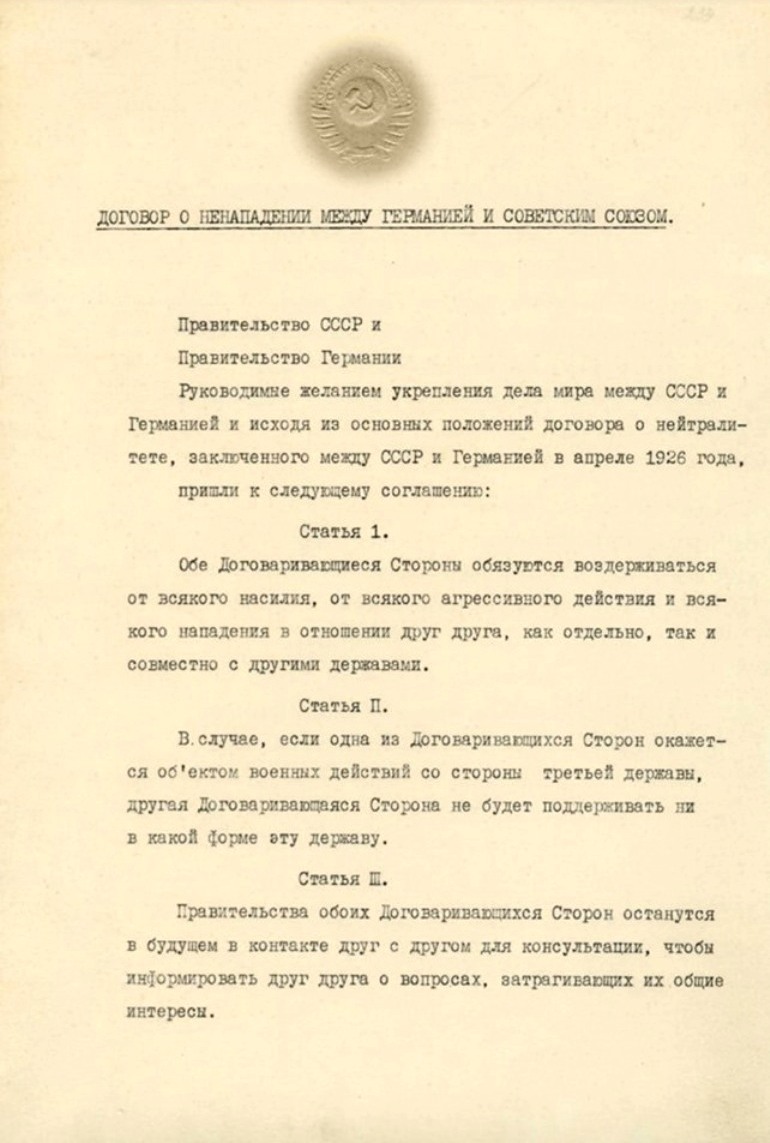 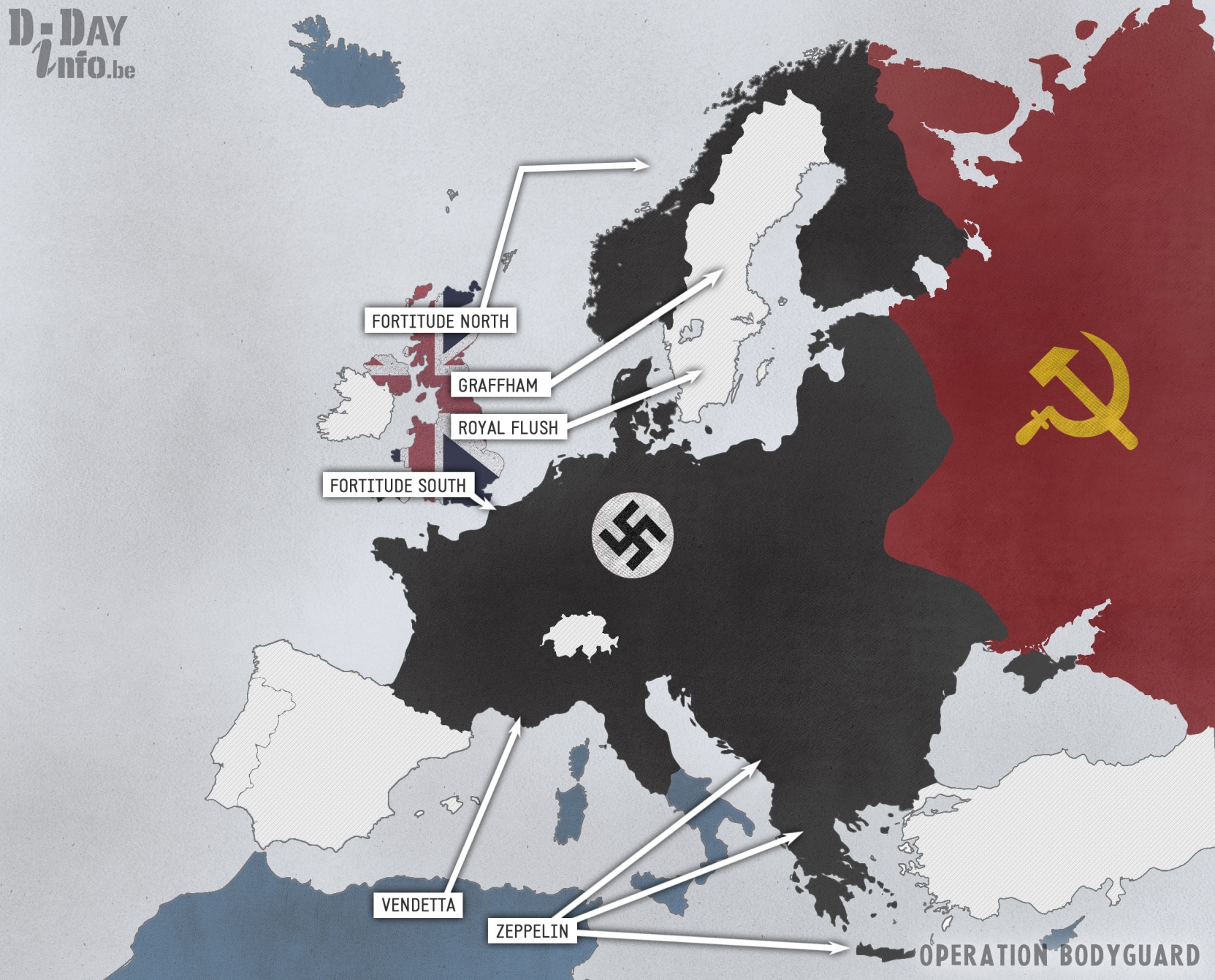 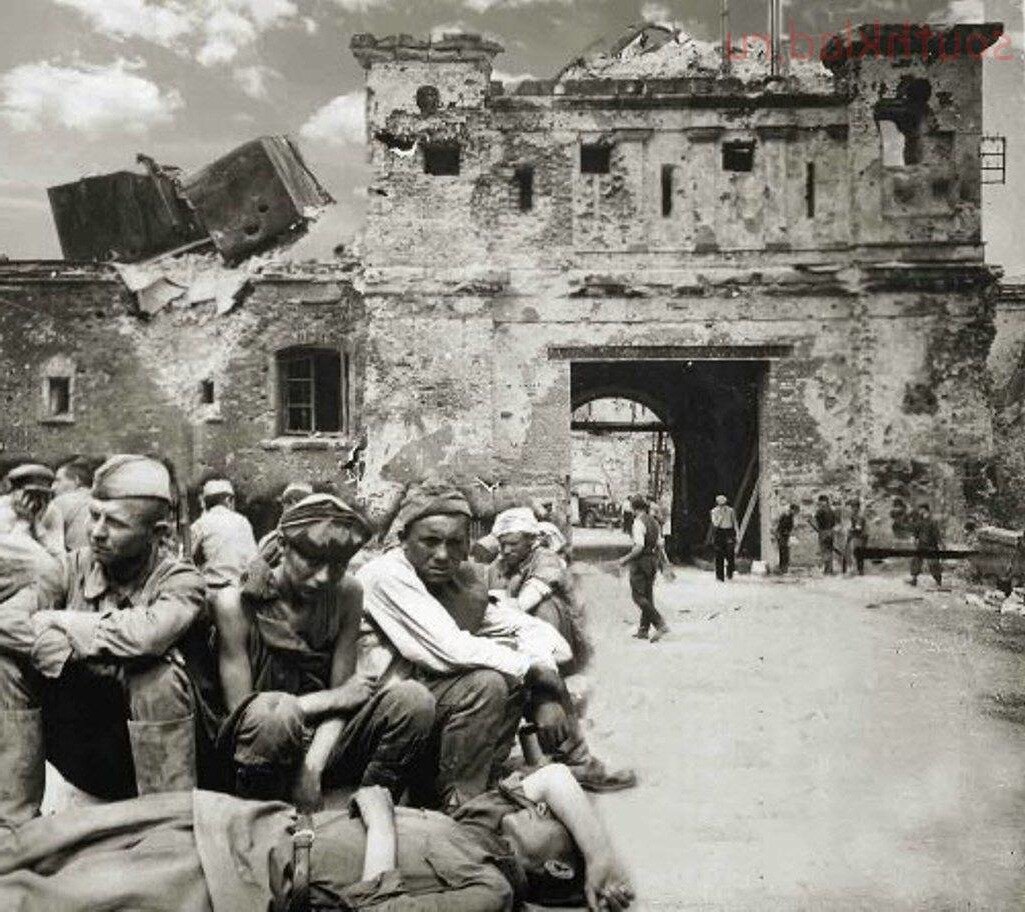 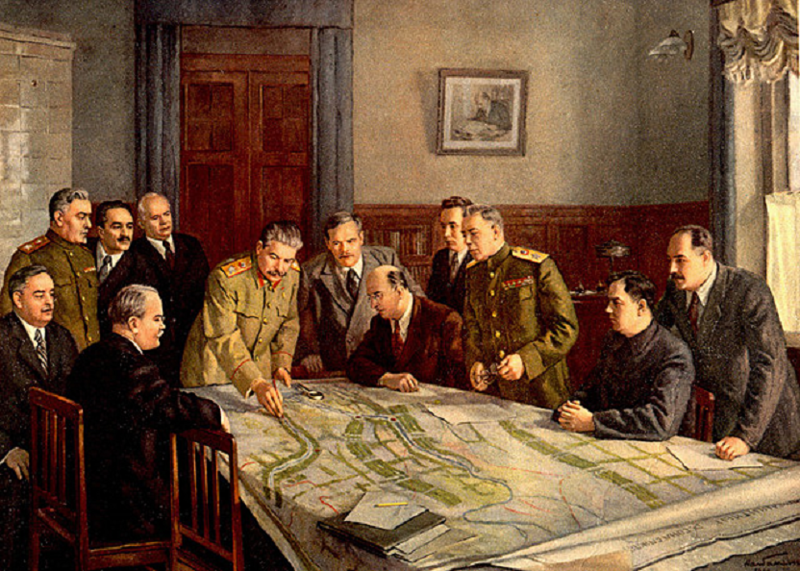 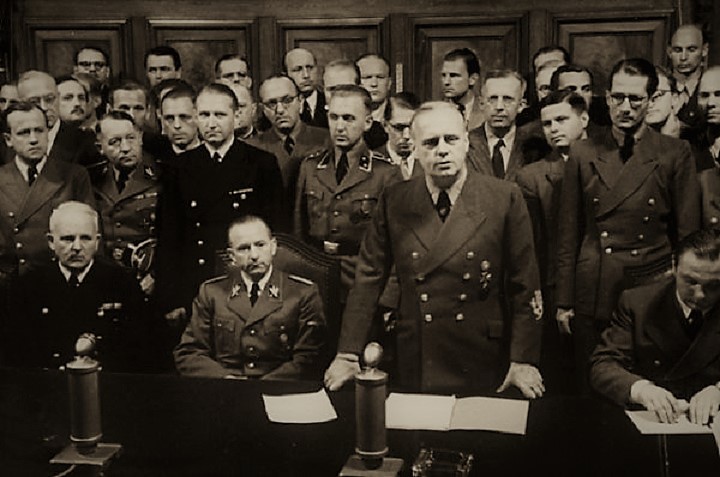 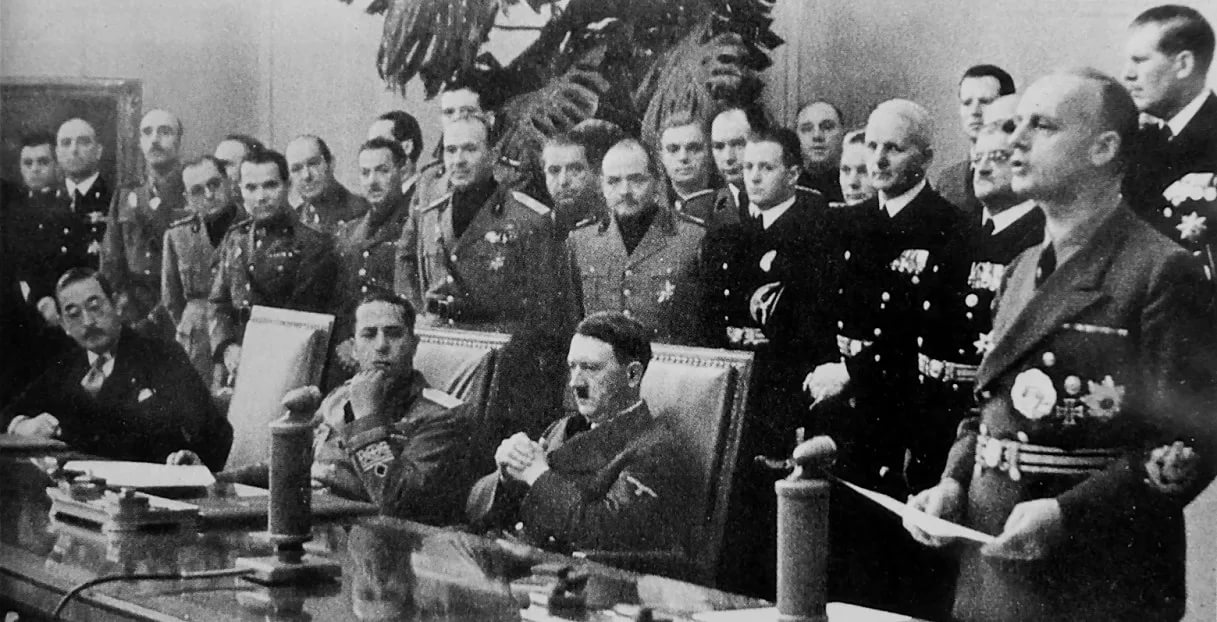 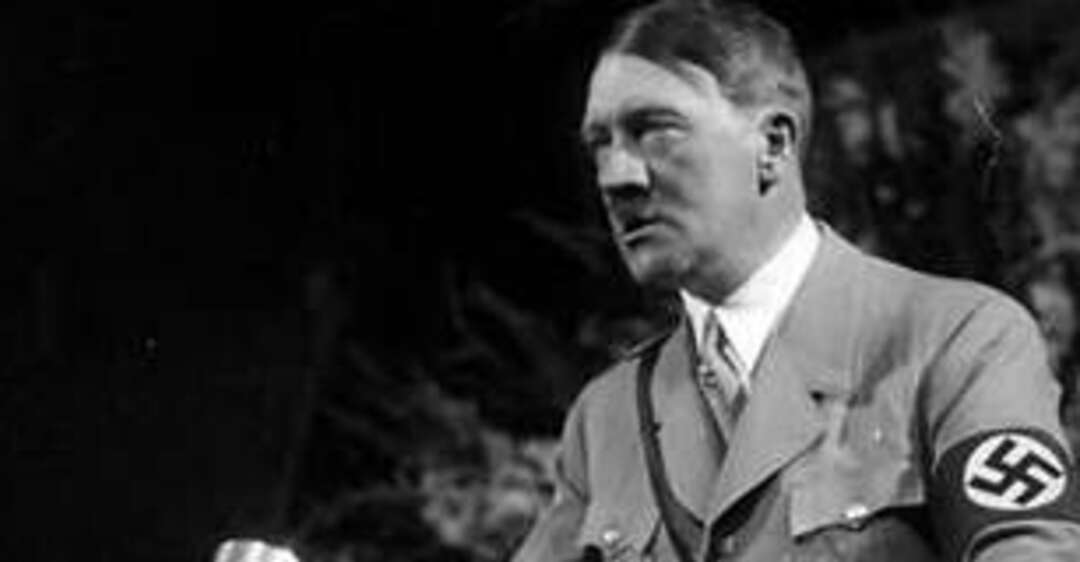 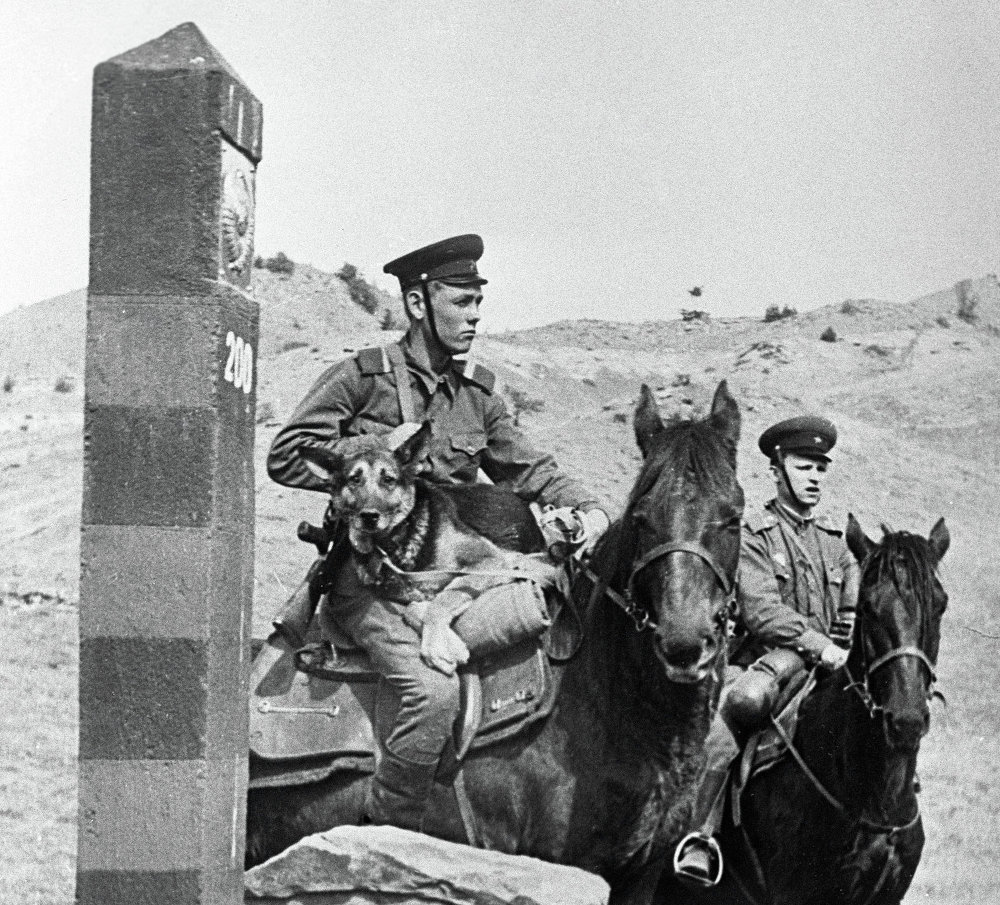 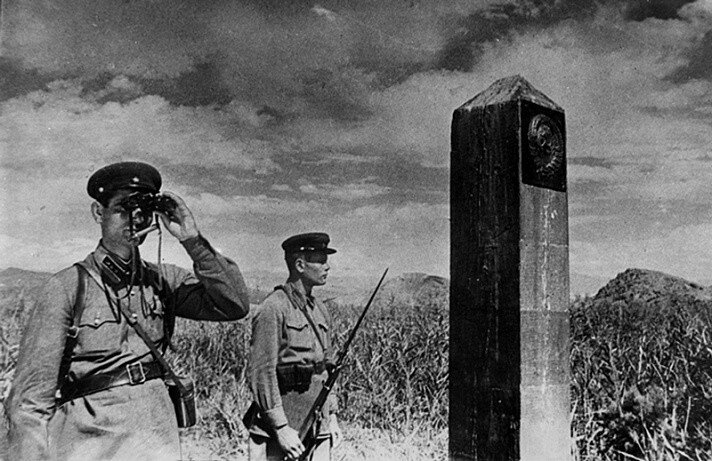 